INDICAÇÃO Nº 3074/2018Indica ao Poder Executivo Municipal a troca de lâmpada na Rua Waldemar Sita próximo ao nº 925, no Bairro Terras de Santa Bárbara.Excelentíssimo Senhor Prefeito Municipal, Nos termos do Art. 108 do Regimento Interno desta Casa de Leis, dirijo-me a Vossa Excelência para indicar que, por intermédio do Setor competente, promova a troca de lâmpada, na Rua Waldemar Sita próximo ao nº 925, no Bairro Terras de Santa Bárbara.Justificativa:Este vereador foi procurado pelo senhor Luíz Carlos Bego, informando a necessidade de troca de lâmpada, no referido local, pois a escuridão está causando insegurança na população.Plenário “Dr. Tancredo Neves”, em 27 de abril de 2.018.Carlos Fontes-vereador-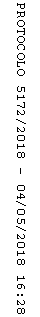 